Genetics and Medical UsesExplain Estrous Synchronization and give some benefits of using this method in your goat herd. _________________________________________________________________________________________________________________________________________________________________________________________________________________________________The estrous cycles of goats are stimulated to begin when the days are becoming __________ in the late _____________ and fall.What is the key reproductive hormone that is used to stimulate the growth of multiple follicles on the egg?___________________________________________________________________________Explain what ETA is.______________________________________________________________________________________________________________________________________________________Where does an animal get its genes from?______% from parents______% from grandparents______% from great grandparentsFind the genotype and phenotype of the following where the Doe is Rr and the Buck is Rr.					Genotype:  				        			Phenotype:  What does “withdrawal time” refer to?______________________________________________________________________________________________________________________________________________________Label the parts of a Medication Label: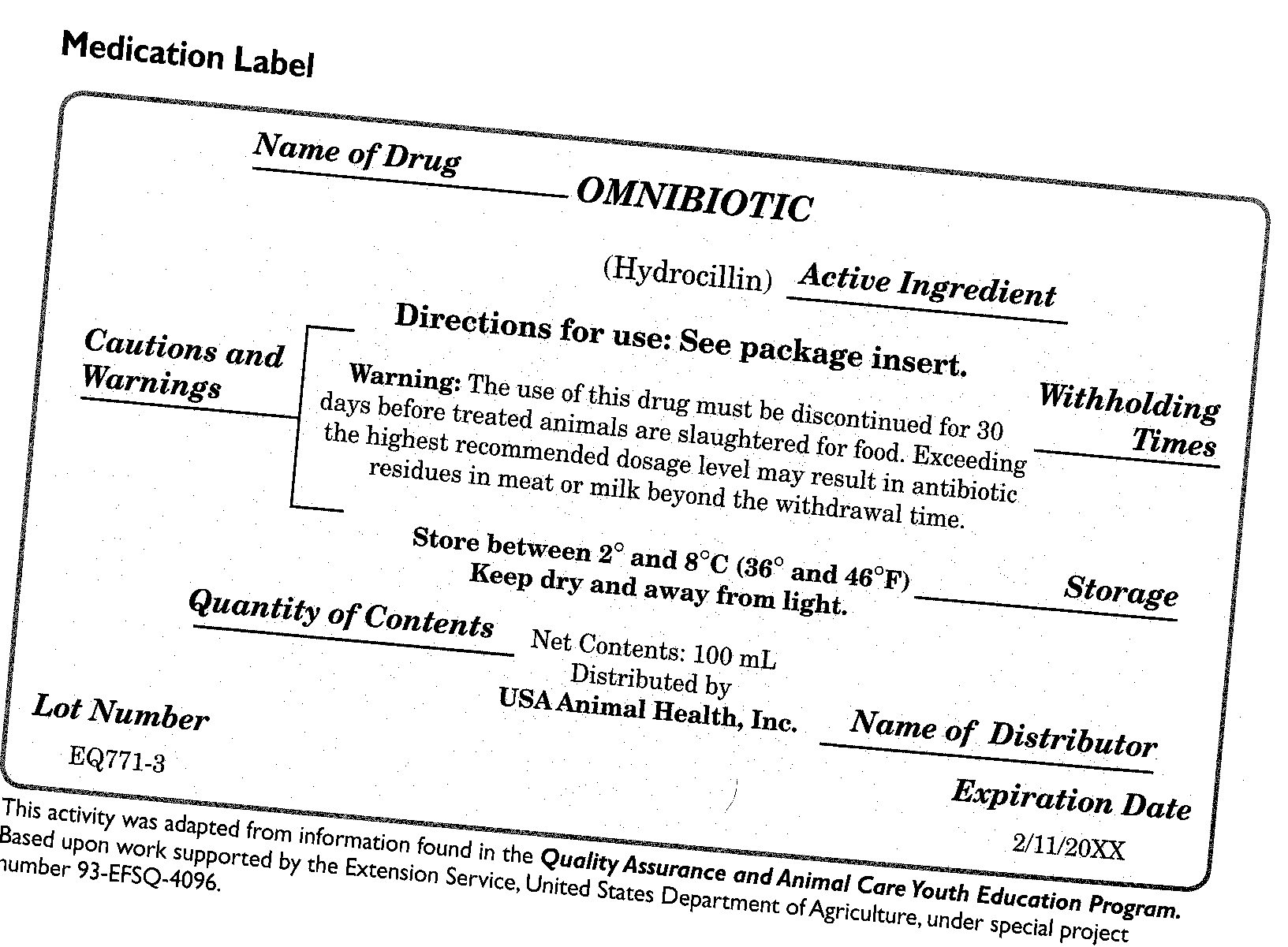 